4 grudniasemestr V semestr MLOTemat 14 Słownictwo i wyrażenia dotyczące obszaru zdrowia: samopoczucie, choroby i ich objawy, leczenie, higieniczny tryb życiaDrodzy Państwo poniżej podałam słownictwo do opanowania. Proszę o ułożeniu dialogu pomiędzy lekarzem a Państwem jako pacjentem.POWODZENIA !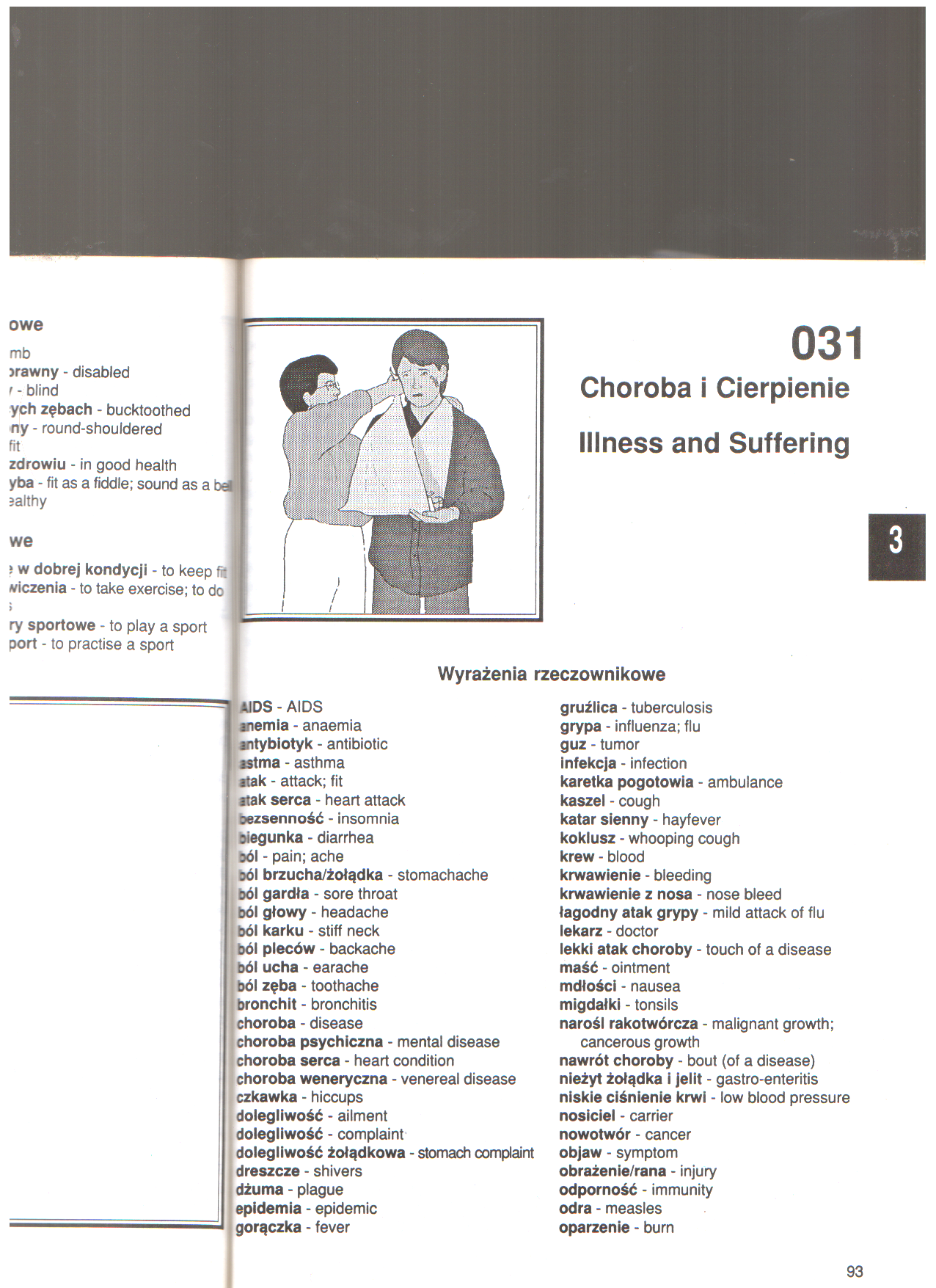 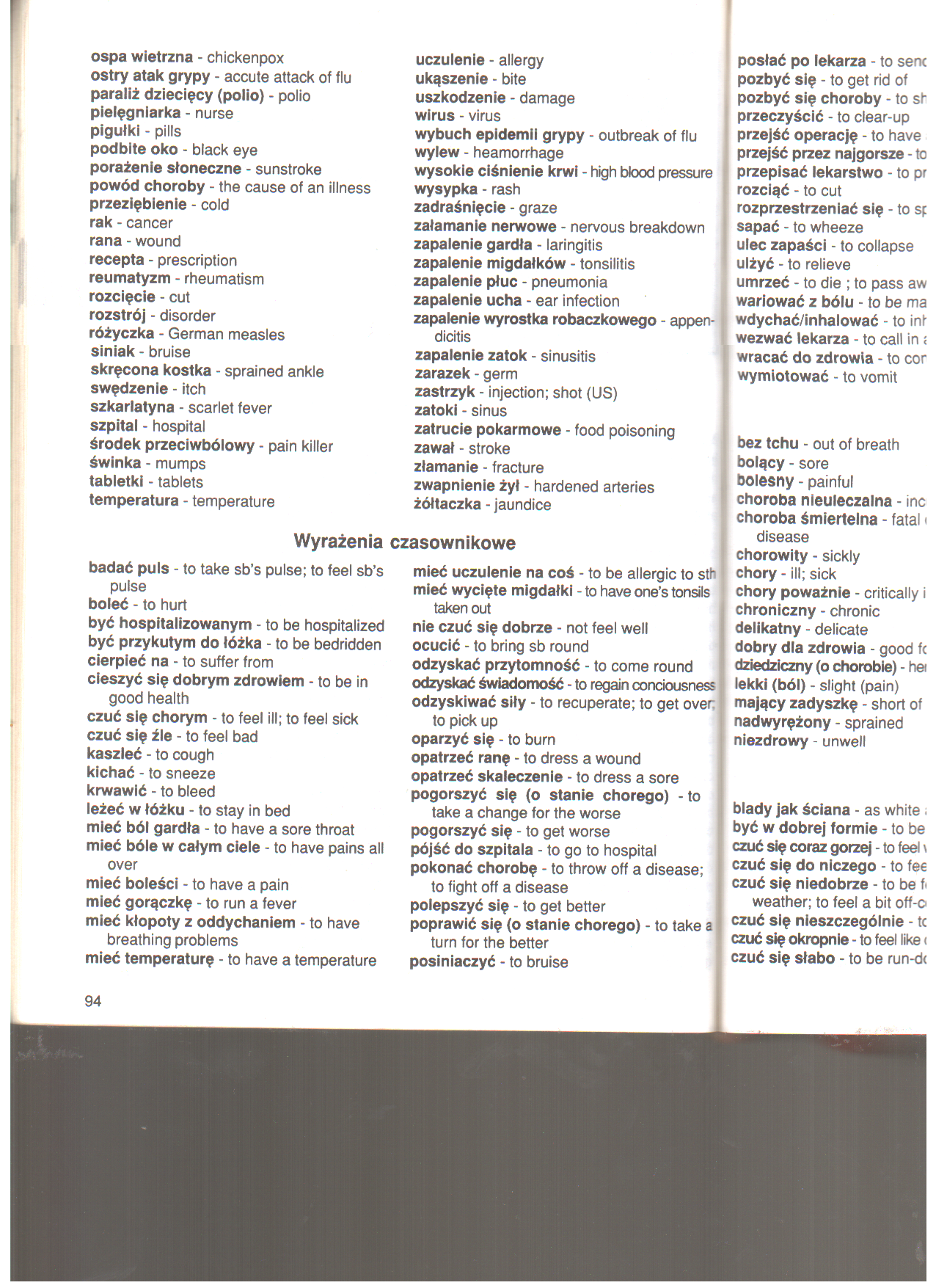 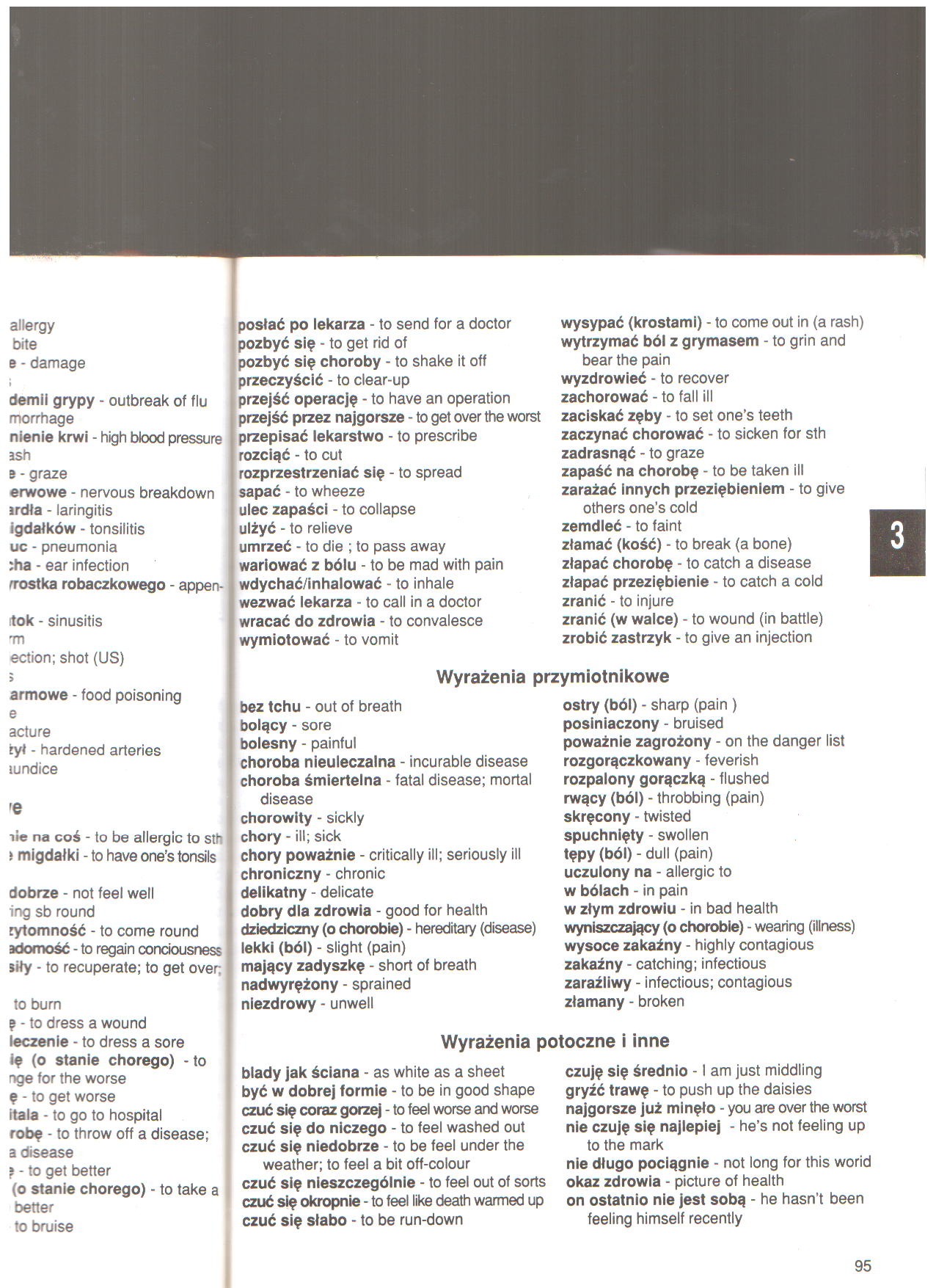 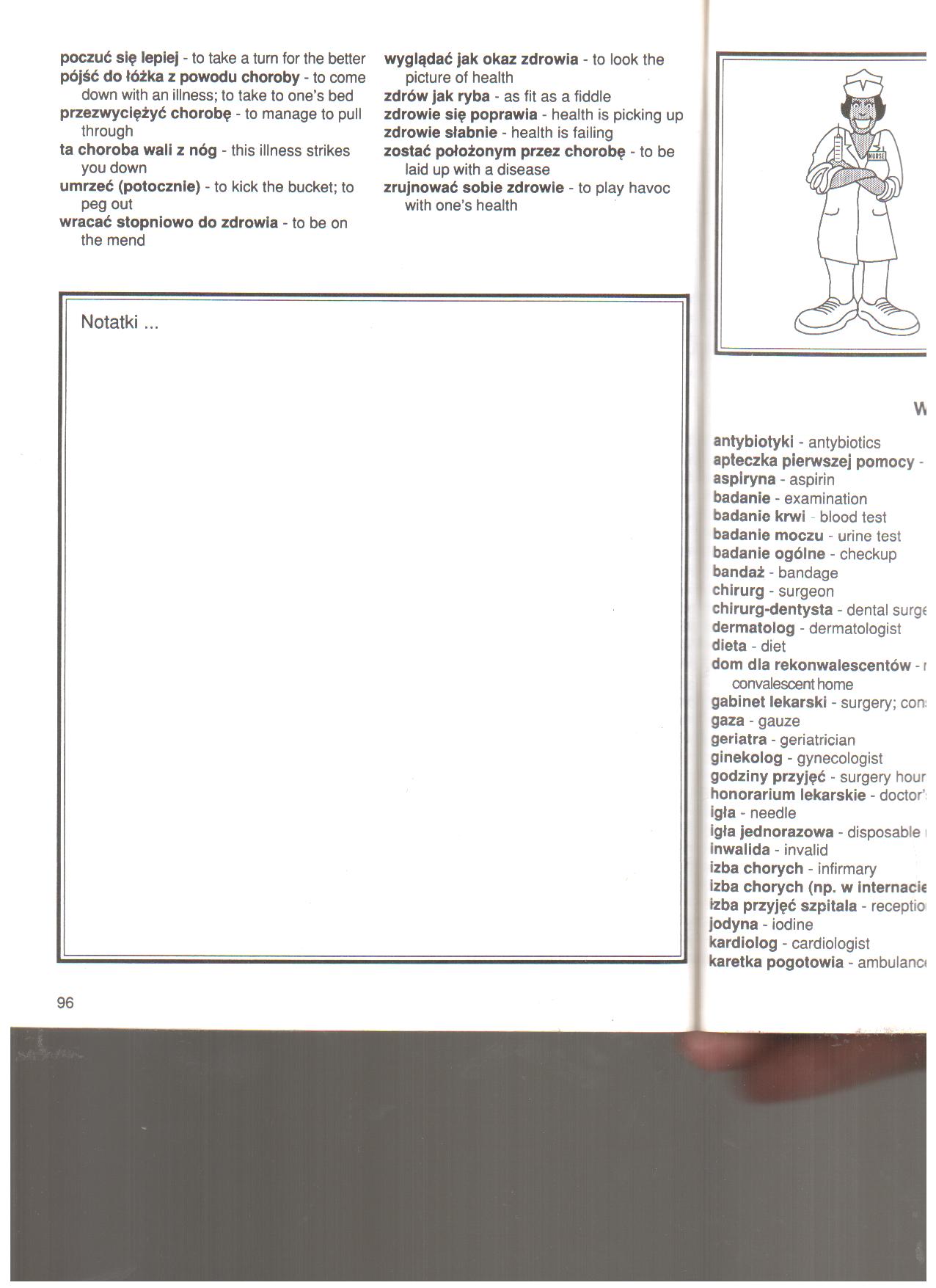 